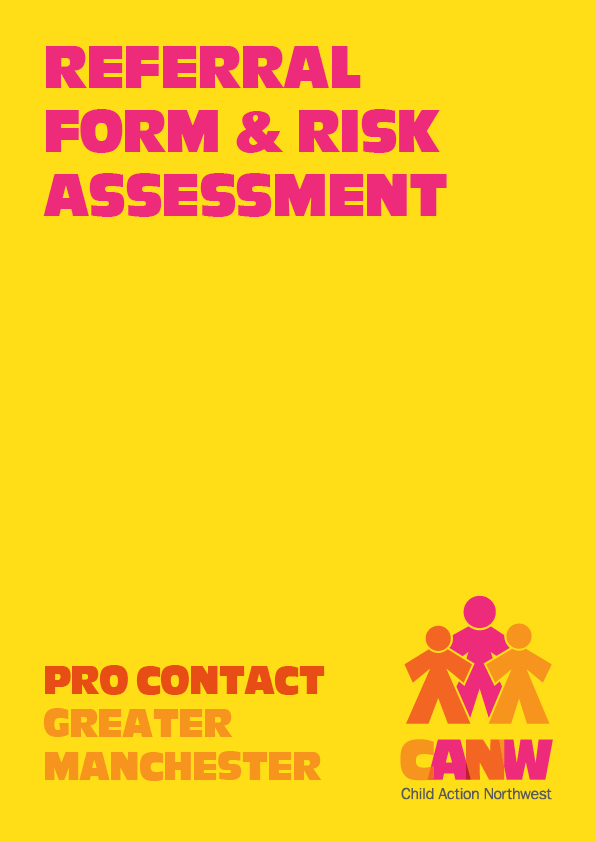 Contact Details
Referrer (who is completing this form)Family Details Child(ren)Adult with Whom the Child LivesPartnerAdult with Whom the Child Does Not LivePartnerPlease return your completed form to ProContact@canw.org.uk  We may not accept this referral. We may ask for further information regarding this referral. Please see website for up to date service avalibility in realtion to Covid-19.  http://canw.org.uk/pro-contact/ Solicitors
Adult with Whom the Child LivesAdult with Whom the Child Does Not LiveCafcassServices requiredProposals for SessionsWhat is the overall aim of the sessions?Are written recordings required if so what is the purpose of such recordings? Please note written recordings double the cost of sessions (see finance section). Written recordings are not provided for supported contact and supported handovers.Please comment on the following:Previous ContactOther InformationDiversity needsLanguage/interpreter requirementsBackground Details
Court OrdersPrevious Convictions / Findings of FactLocal Authority InvolvementWhat other agencies are the family known to and or been involved with?Risk AssessmentPLEASE COMPLETE ALL SECTIONS	Please provide further detail and information regarding Risk Assessment if Yes/Allegation has been identified:Further detail and information regarding Risk Assessment:FinancePlease find below details of prices for the services offered by Pro-Contact and suggested payment plans. The referral fee is £100.00 and is non-refundable. If a self-referral or a referral from a solicitor is made there are likely to be costs to the parents, this is known as a spot purchase.  There is a £50 internal transfer fee from Supervised to Supported Services. It is the responsibility of the named person on the referral to ensure payment for the sessions that have been requested. As a charity, we rely on prompt payment and we will not undertake any work until fees are paid. Payment needs to be received by 9am one week before each appointment otherwise the appointment will be cancelled and the further appointments may also be cancelled. If appointments are on a Saturday, payment must be received by 9am on the Friday, one week before.Payment is made as follows:Bank Transfer 	Account Name:  	Child Action Northwest				Sort Code:		05-02-52	Account Number:	22738925				Bank:			Yorkshire Bank				Your Reference:	Your Full NameName of person who will be paying for the service:Availability for Sessions (Supported Contact / Handover is at a set time so if using this service we do not need your availability)PLEASE COMPLETE THIS PAGE IN FULLWhilst we will endeavour to accommodate your availability, we also need to take into account staff availability and availability of other parties. We therefore ask that you are flexible in identifying your availability.Availability of child – to be completed by parent with whom the child livesPlease indicate the slots, which the child is able to attend. Please indicate any dates, which you know in advance you will be unable to attend (e.g. holidays, pre-arranged appointment etc). Availability of visiting parent if applicable – to be completed by parent with whom the child does not livePlease indicate the slots, which you are able to attend. Please indicate any dates, which you know in advance you will be unable to attend (e.g. holidays, pre-arranged appointment etc). 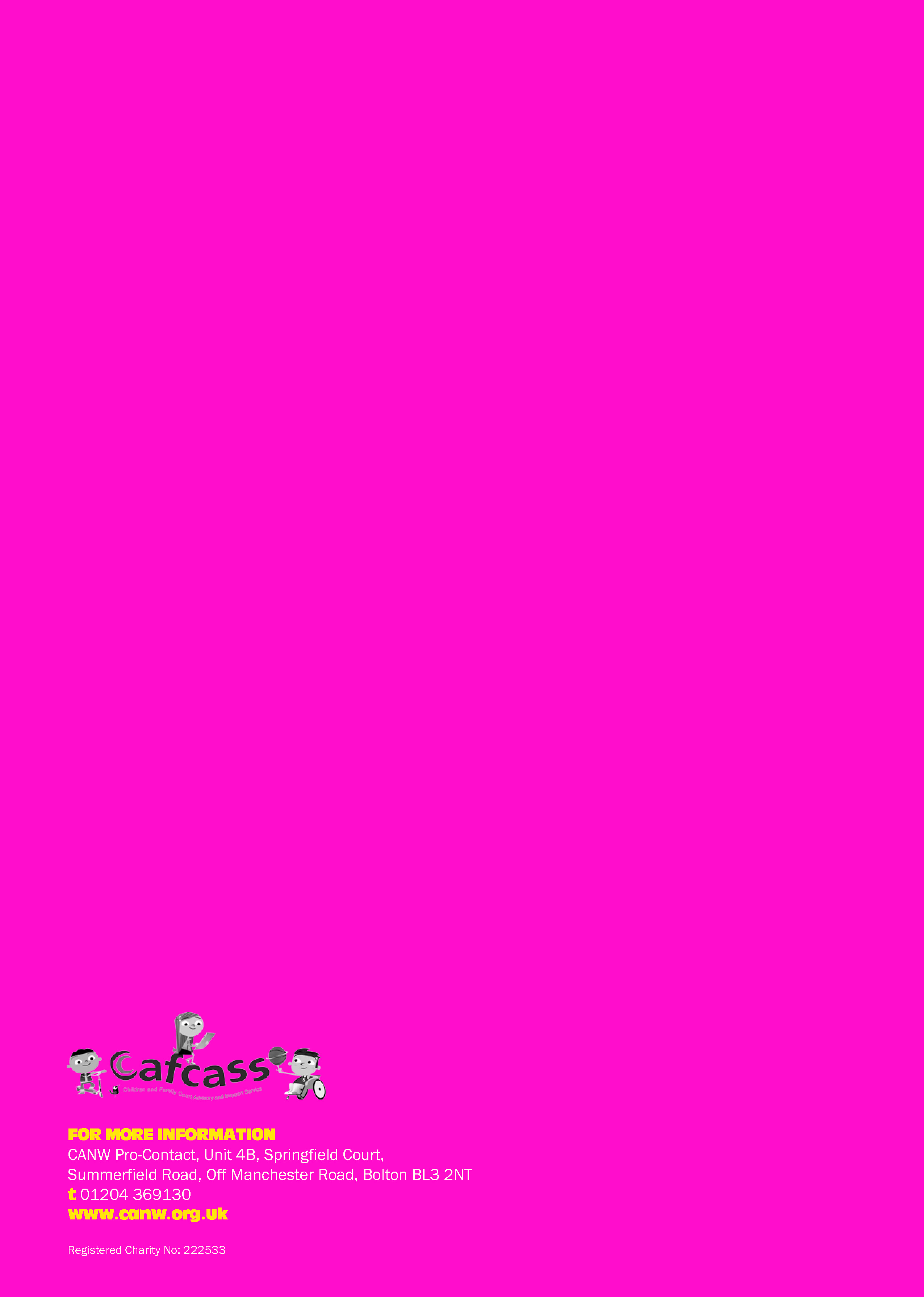 Referrer name and role:Referrer address and postcode:Telephone:Email:Name(s)AgeDate of BirthMale/ FemaleEthnicityWho does the child live with?Who has parental responsibility?Name:Relationship to child(ren):Address:Postcode:Ethnicity:Telephone:Mobile: Does the adult with whom the child lives with have a live in partner?Does the adult with whom the child lives with have a live in partner?Name:Name:Relationship to child(ren):Address:Postcode:Ethnicity:Telephone:Mobile: Does the adult with whom the child does not live have a live in partner?Does the adult with whom the child does not live have a live in partner?Name:Has this referral been seen and approved by both parents? Please ensure it has when making a self referral or referral by a solicitor. Signed Referrer: Position:Solicitor’s Name:Practice:Address:Postcode: Email:Telephone:Mobile:Solicitor’s Name:Practice:Address:Postcode:Email:Telephone:Mobile:Is there an allocated Cafcass officer? Name and address of allocated Cafcass officer:Name and address of allocated Cafcass officer:Have Cafcass made previous recommendations for this family?Have Cafcass made previous recommendations for this family?What were the recommendations?What were the recommendations?Please see website for full detailsPlease tickIndirect ContactIndirect Contact post boxIndirect Contact support (session with child)Indirect Contact support (session with parent with whom the child lives) Indirect Contact support (session with parent staying in touch with the child)Direct Contact Supervised Contact (various times)Video Contact ConferenceOther SessionsPreparation for Contact ChildrenPreparation for Contact ParentsDispute Resolution workNumber of sessions required:Frequency of sessions required:Preferred start date to commence:Who will bring/collect the child?	Are the parents willing to meet?If the parents and other adults involved in the sessions are not willing to meet please indicate why (court orders, domestic abuse etc).If the parents and other adults involved in the sessions are not willing to meet please indicate why (court orders, domestic abuse etc).Are any other adults and or child(ren) allowed to be in the sessions?Are any other adults and or child(ren) allowed to be in the sessions?Names of adults:Relationship to child(ren):Names of child(ren):Relationship to child(ren): Adults’ views / expectations of referral/any contact:Children’s views / expectations of referral/ any contact:When and where did contact last take place? When and where did contact last take place? Who was involved in this contact? Who was involved in this contact? Why did it break down?Why did it break down?Has this family ever used another centre?Name of centre and dates used:Why did the contact end at this centre? Why did the contact end at this centre? Do any of the children or adults involved in the sessions have any special needs or requirements relating to illness, impairment, allergies, special needs or other? (please specify)Do any of the children or adults involved in the sessions have any special needs or requirements relating to illness, impairment, allergies, special needs or other? (please specify)Children:Adults:Are there any specific diversity needs?If yes please specify belowIf yes please specify belowWill an interpreter be required?(Only professional interpreters can be used)Language spoken:Who will provide and pay for the interpreter?Is there a court order for this referral? Is there a court order for this referral? Name(s) of child(ren) or adult(s) to whom the order relates:Name(s) of child(ren) or adult(s) to whom the order relates:Type of order (child arrangement, care, residence, contact, parental responsibility, specific issues, prohibited steps, injunctions or other), please specify:Type of order (child arrangement, care, residence, contact, parental responsibility, specific issues, prohibited steps, injunctions or other), please specify:Court making order:Date order made:Date of next court hearing:Please give full details of any offences or findings of fact involving children, domestic abuse, sexual offences, drugs, arson and firearms.Please give full details of any offences or findings of fact involving children, domestic abuse, sexual offences, drugs, arson and firearms.Name of adult to whom conviction relates:Nature of conviction:Details of conviction:Date of conviction:Does one or more local authority Children’s Services Departments know the family? Present or Historical involvement.Does one or more local authority Children’s Services Departments know the family? Present or Historical involvement.Name of authority:Name of worker:Child(ren) involved:Nature of involvement:Dates of involvement:Are any of the children involved in the sessions currently subject to a Child Protection Plan or other Local Authoirty involvement?Are any of the children involved in the sessions currently subject to a Child Protection Plan or other Local Authoirty involvement?Child(ren)’s name(s):Category:Date registered:Date of next conference:Are any of the children involved in the proposed CCI currently on the Educational Special Needs Register? Are any of the children involved in the proposed CCI currently on the Educational Special Needs Register? Child(ren)’s name(s):Specific behavioural/learning difficulties:Specific behavioural/learning difficulties:Specific behavioural/learning difficulties:Date registered:Name of agency:Name of worker:Nature of involvement:Dates of involvement:Please indicate which of the following have affected or are continuing to affect the family you are referring and what is the current level of risk:Please indicate which of the following have affected or are continuing to affect the family you are referring and what is the current level of risk:Please indicate which of the following have affected or are continuing to affect the family you are referring and what is the current level of risk:Please indicate which of the following have affected or are continuing to affect the family you are referring and what is the current level of risk:Please indicate which of the following have affected or are continuing to affect the family you are referring and what is the current level of risk:Safeguarding childrenYes/No/AllegationPlease indicate Please indicate Please indicate Safeguarding childrenYes/No/AllegationHighLowNonePhysical Abuse:Sexual Abuse:Emotional Abuse:Neglect:Risk of Abduction:Other potential concernsOther potential concernsOther potential concernsOther potential concernsOther potential concernsDomestic abuse: Conflict between adults: Alcohol abuse: Drug/substance abuse: Mental health issues: Cultural issues:Religious issues: Immigration / asylum:Financial issues: Medical condition adult/child: Physical impairments adult/child: Learning difficulties adult/child: Parenting skills: Involvement of other family members in the contact:Risk of violence towards staff: Risk of volatile behaviour:Risk of self harm:Other (please specify):Supervised Contact Indirect Contact support (session with child)Indirect Contact support (session with parent)Preparation for Contact£100 for a 2 hour session. 
For written recordings add £100 per session.For shorter sessions £100 is still charged.Indirect Post Box£12.00 per exchange (one item each way) and £22.00 for parcels.Dispute Resolution Work£150 per session which includes: • a summary report of what was achieved in the session.• a completed Parenting Plan with agreements at the end of all of the sessions.Video Conference Contact£25 for up to 30 minutes.£50 for up to 60 minutes.For written recordings the session cost is doubled.MondayTuesdayWednesdayThursdayFridaySaturdaySundayMorningAfternoonAfter SchoolVideo conference contact onlyMondayTuesdayWednesdayThursdayFridaySaturdaySundayMorningAfternoonAfter SchoolVideo conference contact only